魏舒荍姓名刘艳双性别女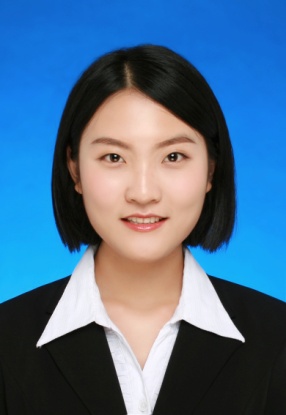 学历研究生学位硕士院系城市建设与交通学院城市建设与交通学院专业技术职务及专家称谓助教邮箱lys@hfuu.edu.cnlys@hfuu.edu.cnlys@hfuu.edu.cnlys@hfuu.edu.cn主要研究领域及方向大学生思想政治教育、食品科学与工程大学生思想政治教育、食品科学与工程大学生思想政治教育、食品科学与工程大学生思想政治教育、食品科学与工程个人简历2010.9-2014.7 重安徽工程大学 食品科学与工程 本科2014.9-2017.7 华中农业大学 农产品加工及贮藏工程 研究生2018.9-至今 合肥学院 辅导员2010.9-2014.7 重安徽工程大学 食品科学与工程 本科2014.9-2017.7 华中农业大学 农产品加工及贮藏工程 研究生2018.9-至今 合肥学院 辅导员2010.9-2014.7 重安徽工程大学 食品科学与工程 本科2014.9-2017.7 华中农业大学 农产品加工及贮藏工程 研究生2018.9-至今 合肥学院 辅导员2010.9-2014.7 重安徽工程大学 食品科学与工程 本科2014.9-2017.7 华中农业大学 农产品加工及贮藏工程 研究生2018.9-至今 合肥学院 辅导员近五年主要科研项目无无无无主要成果（论文、著作、专利等）VUCA时代下“00”后大学生综合素质提升路径研究，成才，2020年七月刊。VUCA时代下“00”后大学生综合素质提升路径研究，成才，2020年七月刊。VUCA时代下“00”后大学生综合素质提升路径研究，成才，2020年七月刊。VUCA时代下“00”后大学生综合素质提升路径研究，成才，2020年七月刊。获奖情况2020年合肥学院“优秀党务工作者”荣誉称号。2020年合肥学院“优秀党务工作者”荣誉称号。2020年合肥学院“优秀党务工作者”荣誉称号。2020年合肥学院“优秀党务工作者”荣誉称号。